İEÜ ÇOCUK ÜNİVERSİTESİ UYGULAMA VE ARAŞTIRMA MERKEZİ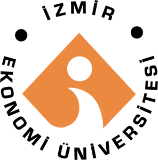 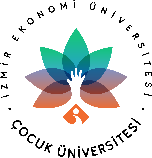 BEYAZ KÖŞK ANAOKULU ÖN BAŞVURU FORMU	                                                                                                                                                                        Yukarıda çocuğa, anneye ve babaya ait vermiş olduğum bilgilerin doğruluğunu beyan eder, çocuğumun İEÜ uygulama anaokuluna kabulü için gereğini arz ederim.                                                                                                             Veli Adı Soyadı /İmzaANNEBABAİEÜ Akademik PersoneliİEÜ İdari PersoneliİEÜ MezunuİZTO ÜyesiDiğerÇocuğa Ait BilgilerÇocuğa Ait BilgilerT.C. Kimlik No:Adı Soyadı :Doğum Tarihi ve Yeri:Cinsiyeti:Daha önce okul öncesi eğitim kurumuna devam etti mi? Ne kadar süre?Anneye Ait BilgilerT.C. Kimlik No:Adı Soyadı:Öğrenim Durumu:Meslek/Görevi/Unvanı:Hizmet Yılı (İEU Personeli ise belirtiniz):İş Adresi:İş Tel/Dahili:Ev Adresi:Gsm Telefonu:E-posta Adresi:Babaya Ait BilgilerT.C. Kimlik No:Adı Soyadı:Öğrenim Durumu:Meslek/Görevi/Unvanı:Hizmet Yılı (İEU Personeli ise belirtiniz):İş Adresi:İş Tel/Dahili:Ev Adresi:Gsm Telefonu:E-posta Adresi: